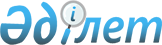 Об утверждении Положения государственного учреждения "Аппарат акима Каратальского района"
					
			Утративший силу
			
			
		
					Постановление акимата Каратальского района Алматинской области от 05 марта 2015 года № 114. Зарегистрировано Департаментом юстиции Алматинской области 08 апреля 2015 года № 3126. Утратило силу постановлением акимата Каратальского района Алматинской области от 13 сентября 2016 года № 300      Сноска. Утратило силу постановлением акимата Каратальского района Алматинской области от 13.09.2016 № 300.

      В соответствии с пунктом 4 статьи 38 Закона Республики Казахстан от 23 января 2001 года "О местном государственном управлении и самоуправлении в Республике Казахстан", подпунктом 8) статьи 18 Закона Республики Казахстан от 1 марта 2011 года "О государственном имуществе" и Указом Президента Республики Казахстан от 29 октября 2012 года № 410 "Об утверждении Типового положения государственного органа Республики Казахстан", акимат Каратальского района ПОСТАНОВЛЯЕТ:

       Утвердить Положение государственного учреждения "Аппарат акима Каратальского района" (далее - Положение) согласно приложению к настоящему постановлению.

       Контроль за исполнением настоящего постановления возложить на руководителя аппарата акима района Курбанбаева Ерлана Нурдаулетовича.

       Возложить на руководителя аппарата акима района Курбанбаева Ерлана Нурдаулетовича опубликование настоящего постановления после государственной регистрации в органах юстиции в официальных и периодических печатных изданиях, а также на интернет-ресурсе, определяемом Правительством Республики Казахстан, и на интернет-ресурсе акимата района.

       Настоящее постановление вступает в силу со дня государственной регистрации в органах юстиции и вводится в действие по истечении десяти календарных дней после дня его первого официального опубликования.

 Положение
о государственном учреждении "Аппарат акима Каратальского района" 1. Общие положения      1. Государственное учреждение "Аппарат акима Каратальского района" является государственным органом Республики Казахстан, осуществляющим руководство в сфере организационно-правовой, информационно-аналитической и материально-технической обеспечении деятельности акимата и акима района.

      2. Государственное учреждение "Аппарат акима Каратальского района" не имеет ведомства.

      3. Государственное учреждение "Аппарат акима Каратальского района" осуществляет свою деятельность в соответствии с Конституцией и законами Республики Казахстан, актами Президента и Правительства Республики Казахстан, иными нормативными правовыми актами, а также настоящим Положением.

      4. Государственное учреждение "Аппарат акима Каратальского района" является юридическим лицом в организационно-правовой форме государственного учреждения, имеет печати и штампы со своим наименованием на государственном языке, бланки установленного образца, в соответствии с законодательством Республики Казахстан счета в органах казначейства.

      5. Государственное учреждение "Аппарат акима Каратальского района" вступает в гражданско-правовые отношения от собственного имени.

      6. Государственное учреждение "Аппарат акима Каратальского района" имеет право выступать стороной гражданско-правовых отношений от имени государства, если оно уполномочено на это в соответствии с законодательством.

      7. Государственное учреждение "Аппарат акима Каратальского района" по вопросам своей компетенции в установленном законодательством порядке принимает решения, оформляемые приказами руководителя государственного учреждения "Аппарат акима Каратальского района" и другими актами, предусмотренными законодательством Республики Казахстан.

      8. Структура и лимит штатной численности государственного учреждения "Аппарат акима Каратальского района" утверждаются в соответствии с действующим законодательством.

      9. Местонахождение юридического лица: индекс 041000, Республика Казахстан, Алматинская область, Каратальский район, город Уштобе, проспект Конаева, № 9.

      10. Полное наименование государственного органа - государственное учреждение "Аппарат акима Каратальского района".

      11. Настоящее Положение является учредительным документом государственного учреждения "Аппарат акима Каратальского района".

      12. Финансирование деятельности государственного учреждения "Аппарат акима Каратальского района" осуществляется из местного бюджета.

      13. Государственному учреждению "Аппарат акима Каратальского района" запрещается вступать в договорные отношения с субъектами предпринимательства на предмет выполнения обязанностей, являющихся функциями государственного учреждения "Аппарат акима Каратальского района".

      Если государственному учреждению "Аппарат акима Каратальского района" законодательными актами предоставлено право осуществлять приносящую доходы деятельность, то доходы, полученные от такой деятельности, направляются в доход государственного бюджета.

 2. Миссия, основные задачи, функции, права и обязанности государственного учреждения "Аппарат акима Каратальского района"      14. Миссия: государственное учреждение "Аппарат акима Каратальского района" обеспечивает деятельность акимата и акима района.

      15. Задачи: информационно-аналитическое, организационно-правовое и материально-техническое обеспечение деятельности акима района. 

      16. Функции:

      1) подготовка ежеквартального плана работы акимата района;

      2) участие в разработке проектов актов акимата и акима района;

      3) подготовка материалов на заседание акимата района;

      4) осуществление контроля за исполнением актов Президента, Правительства Республики Казахстан, акимата и акима области, района;

      5) систематическое информирование акима области, акима района о ходе выполнения законодательных актов Республики Казахстан, актов и поручений Президента, Правительства и Премьер-министра Республики Казахстан, постановлений и протокольных поручений акимата, решений и распоряжений акима области, района, обеспечение контроля за их исполнением;

      6) информационно-аналитическое, организационно-правовое и материально-техническое обеспечение заседаний акимата, а также других мероприятий проводимых акимом района и его заместителями;

      7) подготовка материалов для акима района и его заместителей, характеризующих состояние социально-экономического развития района;

      8) учет, мониторинг, систематизация и ведение контрольных экземпляров нормативных правовых актов принятых акиматом и акимом района;

      9) проведение анализа в целях определения уровня профессиональной подготовки кадрового состава, входящих в перечень должностей назначаемых акимом района;

      10) организация учебы кадров;

      11) рассмотрение служебных документов;

      12) организация приемов граждан;

      13) делопроизводство, обработка корреспонденции поступившей в акимат;

      14) подготовка вопросов для рассмотрения на заседаниях акимата совместно с исполнительными органами;

      15) координация работ по оценке эффективности деятельности государственных служащих местных исполнительных органов района, аппаратов акимов сельских округов и города районного значения;

      16) организация и проведение государственных закупок;

      17) организация и проведение работ связанных с регистрацией актов гражданского состояния;

      18) рассмотрение дел об административных правонарушениях в пределах своей компетенции;

      19) в пределах своей компетенции осуществление иных функций предусмотренных законодательством Республики Казахстан.

      17. Права и обязанности:

      1) запрашивать и получать необходимую в своей деятельности информацию от государственных органов и иных организаций; 

      2) проводить на постоянной основе проверки исполнения актов Президента, Правительства Республики Казахстан, акимата и акима области, района, принимать меры по устранению выявленных нарушений;

      3) участвовать на заседаниях акимата, коллегий, совещаниях местных исполнительных органов;

      4) привлекать сотрудников исполнительных органов, финансируемых из районного бюджета, к участию для подготовки вопросов вносимых на заседания акимата района и на рассмотрение акима района;

      5) участвовать в разработке проектов нормативных правовых актов;

      6) быть истцом и ответчиком в суде от имени акимата Каратальского района и государственного учреждения "Аппарат акима Каратальского района";

      7) обеспечивать соблюдение сотрудниками государственного учреждения "Аппарат акима Каратальского района" норм этики административных государственных служащих;

      8) в пределах своей компетенции осуществлять иные права и обязанности в соответствии с законодательством Республики Казахстан.

 3. Организация деятельности государственного учреждения "Аппарат
акима Каратальского района"      18. Руководство государственного учреждения "Аппарат акима Каратальского района" осуществляется первым руководителем, который несет персональную ответственность за выполнение возложенных на государственное учреждение "Аппарат акима Каратальского района" задач и осуществление им своих функций.

      19. Первый руководитель государственного учреждения "Аппарат акима Каратальского района" назначается на должность и освобождается от должности акимом района.

      20. Первый руководитель государственного учреждения "Аппарат акима Каратальского района" не имеет заместителей.

      21. Полномочия первого руководителя государственного учреждения "Аппарат акима Каратальского района":

      1) осуществляет общее руководство и координацию деятельности структурных подразделений государственного учреждения "Аппарат акима Каратальского района";

      2) вносит предложения по привлечению к дисциплинарной ответственности должностных лиц, назначаемых акимом района;

      3) координирует работу по контролю за исполнением принятых актов акимата и акима района;

      4) издает приказы и подписывает служебную документацию в пределах своей компетенции;

      5) в установленном законодательством порядке принимает на работу и освобождает от работы, поощряет и налагает дисциплинарные взыскания на работников аппарата осуществляющих техническое обслуживание;

      6) устанавливает внутренний трудовой распорядок в государственном учреждении "Аппарат акима Каратальского района";

      7) распоряжается имуществом и средствами государственного учреждения "Аппарат акима Каратальского района" в соответствии с законодательством Республики Казахстан;

      8) заключает договора и соглашения, подписывает учетные документы,

      выдает доверенности;

      9) в пределах своей компетенции представляет интересы государственного учреждения "Аппарат акима Каратальского района" в государственных органах и иных организациях; 

      10) осуществляет иные полномочия в соответствии с законодательством Республики Казахстан. 

      Исполнение полномочий первого руководителя государственного учреждения "Аппарат акима Каратальского района" в период его отсутствия осуществляется лицом, его замещающим, в соответствии с действующим законодательством. 

      22. Государственное учреждение "Аппарат акима Каратальского района" возглавляется руководителем аппарата акима, назначаемым на должность и освобождаемым от должности в соответствии с действующим законодательством Республики Казахстан.

 4. Имущество государственного учреждения "Аппарат акима Каратальского района"      23. Государственное учреждение "Аппарат акима Каратальского района" может иметь на праве оперативного управления обособленное имущество в случаях, предусмотренных законодательством.

      Имущество государственного учреждения "Аппарат акима Каратальского района" формируется за счет имущества, переданного ему собственником, а также имущества (включая денежные доходы), приобретенного в результате собственной деятельности и иных источников, не запрещенных законодательством Республики Казахстан.

      24. Имущество, закрепленное за государственным учреждением "Аппарат акима Каратальского района", относится к коммунальной собственности.

      25. Государственное учреждение "Аппарат акима Каратальского района" не вправе самостоятельно отчуждать или иным способом распоряжаться закрепленным за ним имуществом и имуществом, приобретенным за счет средств, выданных ему по плану финансирования, если иное не установлено законодательством.

 5. Реорганизация и упразднение государственного учреждения "Аппарат акима Каратальского района"      26. Реорганизация и упразднение государственного учреждения "Аппарат акима Каратальского района" осуществляются в соответствии с законодательством Республики Казахстан.


					© 2012. РГП на ПХВ «Институт законодательства и правовой информации Республики Казахстан» Министерства юстиции Республики Казахстан
				
      Аким района

К. Бисембаев
Приложение утвержденное постановлением акимата Каратальского района от 05 марта 2015 года № 114 "Об утверждении Положения государственного учреждения "Аппарат акима Каратальского района"